Day 1 – Sunday 23rd of SeptemberWhat I liked most about “Vouni” was: _____________________________________________________________________________________________________________________________________________________________________________________________________________________________________________________________________________________________________________________________________________________________________________________________________________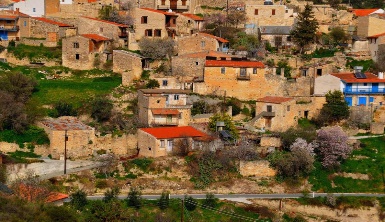 List and describe one of the traditional games played at the village. _____________________________________________________________________________________________________________________________________________________________________________________________________________________________________________________________________________________________________________________________________________________________________________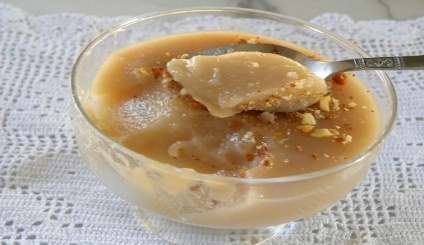 What I thought about “palouze” was:_____________________________________________________________________________________________________________________________________________________________________________________________________________________________________________________________________________________________________________________________________________________________________________________________________________Day 2 - Monday 24th of SeptemberFind the environmental graffiti in the school yard, take a picture and say some words about it._____________________________________________________________________________________________________________________________________________________________________________________________________________________________________________________________________________________________________________________________________________________________________________________________________________What you liked the most about “PASCAL Greek School Lemesos”?__________________________________________________________________________________________________________________________________________________________________________________________________________________________________________________________________________________________________________________________________________________________________________________________________________________________________________________________________________________________________What you found most interesting from the presentations?_______________________________________________________________________________________________________________________________________________________________________________________________________________________________________________________________________________________________________________________________________________________________________________________________________________________________________________________________________________________________________________________________________________________________________________________What activity you found most interesting at the Medieval Art Workshop?___________________________________________________________________________________________________________________________________________________________________________________________________________________________________________________________________________________________________________________________________________________________________________________________________________________________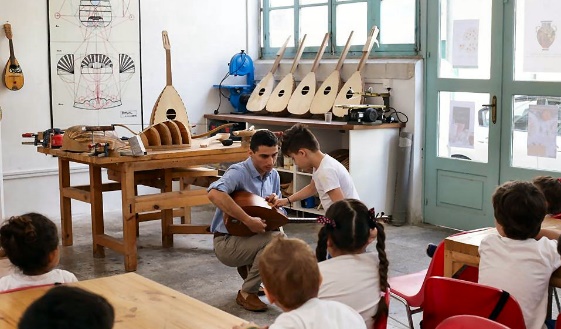 Take a photo of a piece of art that you liked at the Medieval Art Workshop. Say some words about it.________________________________________________________________________________________________________________________________________________________________________________________________________________________________________________________________________________________________________________________Take a selfie outside the Medieval Castle of Limassol. I found it beautiful because:_____________________________________________________________________________________________________________________________________________________________________________________________________________________________________________________________________________________________________________________________________________________________________________________________________________Day 3 - Tuesday 25th of SeptemberWhat I liked most about the Traditional Cypriot Wedding (at “Kostas Kaimakliotis” Folkore Museum) was: _____________________________________________________________________________________________________________________________________________________________________________________________________________________________________________________________________________________________________________________________________________________________________________________________________________What is another name for “Hala Sultan Tekke”?_____________________________________________________________________________________________________________________________________________________________________________________________________________________________________________________________________________________________________________________________________________________________________________________________________________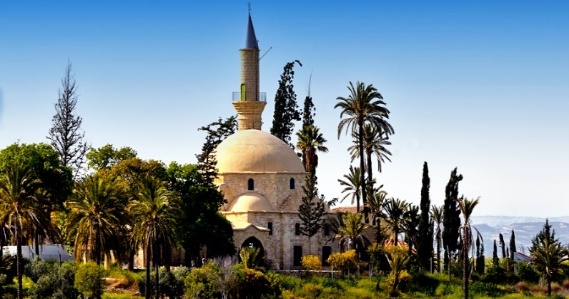 Who is “Saint Lazarus” church named after? _____________________________________________________________________________________________________________________________________________________________________________________________________________________________________________________________________________________________________________________________________________________________________________________________________________Where is the Medieval Castle of Larnaka located?_____________________________________________________________________________________________________________________________________________________________________________________________________________________________________________________________________________________________________________________________________________________________________________________________________________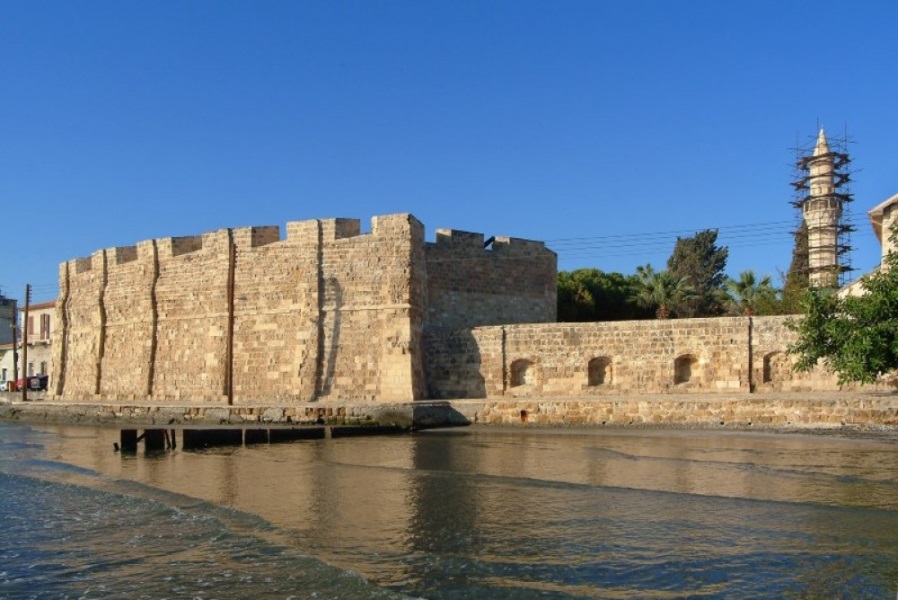 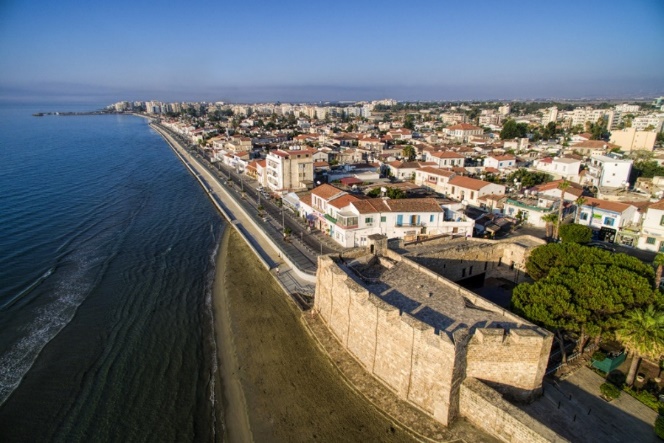 Day 4 - Wednesday 26th of September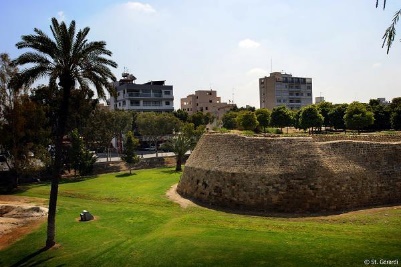 Take a selfie by the Venetian Walls. Describe the experience. ______________________________________________________________________________________________________________________________________________________________________________________________________________________________________________________________________________________________________________________________________________________________________________________________________What can you see from the “Shacolas Tower Museum & Observatory”?_____________________________________________________________________________________________________________________________________________________________________________________________________________________________________________________________________________________________________________________________________________________________________________________________________________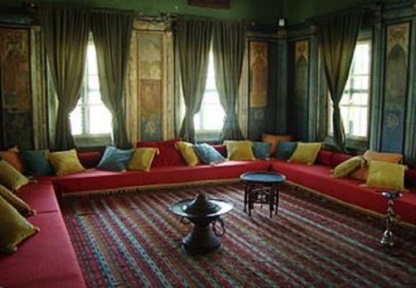 Some words about the House of Hadjigeorgakis Kornesios. _____________________________________________________________________________________________________________________________________________________________________________________________________________________________________________________________________________________________________________________________________________________________________________________________________________Day 5 - Thursday 27th of September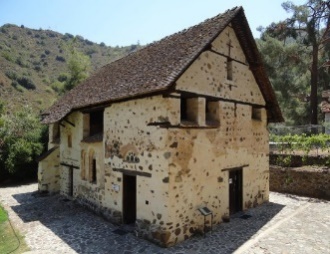 Write some words about the history and architecture of “Agios Nikolaos tis Stegis”.  _____________________________________________________________________________________________________________________________________________________________________________________________________________________________________________________________________________________________________________________________________________________________________________________________________________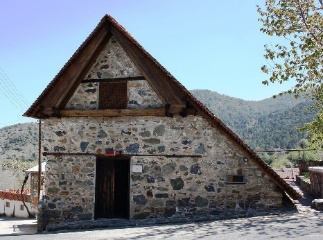 What is unique about the church of “Archangelos Michael” in Pedoulas? ________________________________________________________________________________________________________________________________________________________________________________________________________________________________________________________________________________________________________________________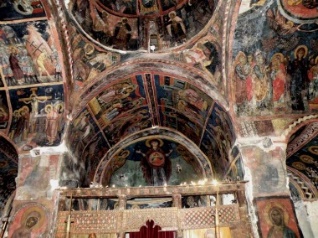 Write some words about the history and architecture of “St. John Lampadistis” Monastery.______________________________________________________________________________________________________________________________________________________________________________________________________________________________________________________________________________________________________________________________________________________________________________________________________Day 6 – Friday 28th of SeptemberThe activity I enjoyed the most:__________________________________________________________________________________________________________________________________________________________________________________________________________________________________________________________________________________________________________________________________________________________________________________________________________________________________________________________________________________________________The restaurant I enjoyed the most:__________________________________________________________________________________________________________________________________________________________________________________________________________________________________________________________________________________________________________________________________________________________________________________________________________________________________________________________________________________________________The best experience/memory from my journey:__________________________________________________________________________________________________________________________________________________________________________________________________________________________________________________________________________________________________________________________________________________________________________________________________________________________________________________________________________________________________Erasmus+ 2017-2019: ‘Tracing our European spirit’JournalPASCAL Greek School Lemesos